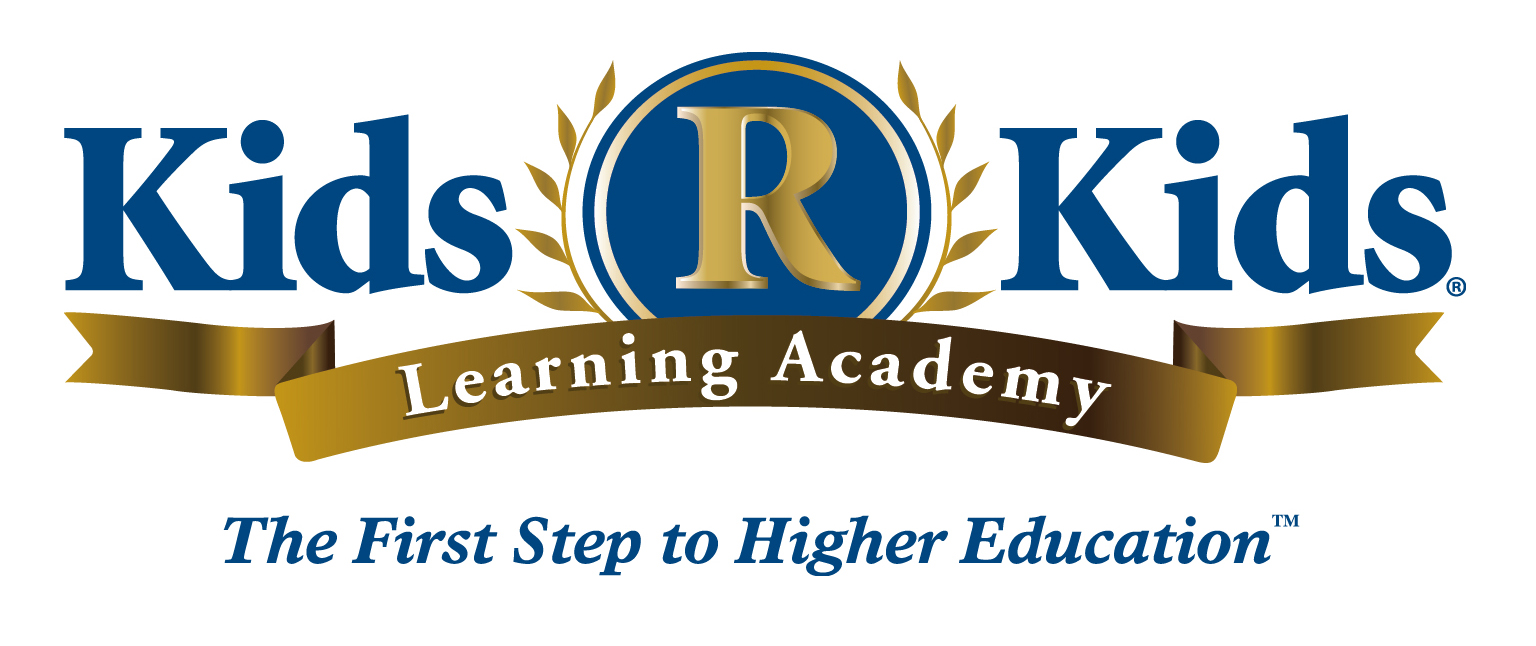 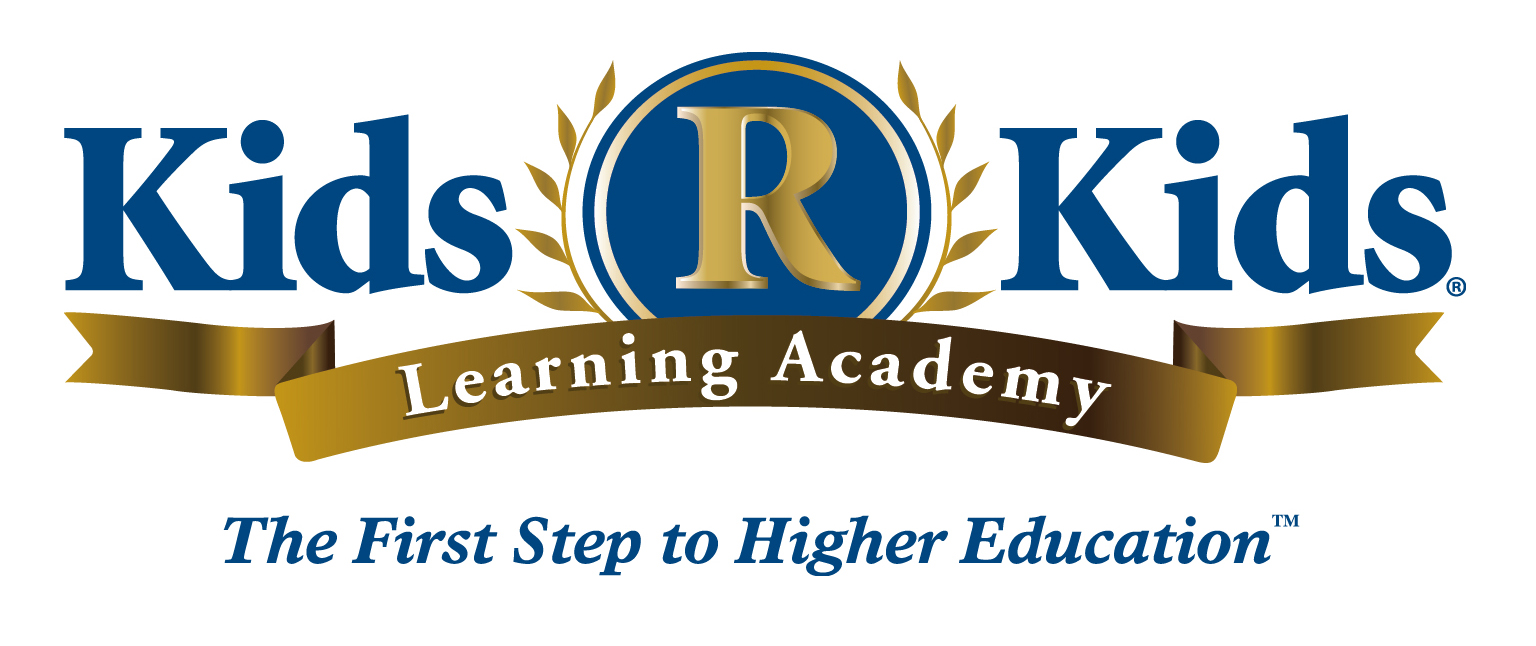 Holidays Around the World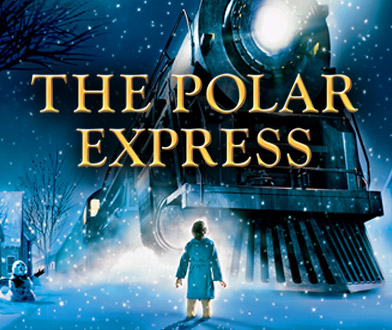 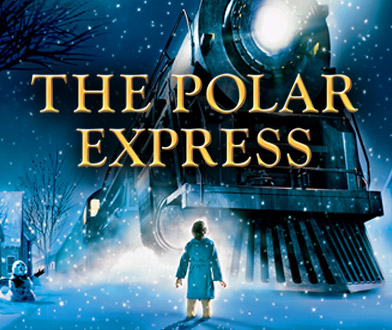 This month our Fundamental Focus is Holidays around the world. As we explore each week’s theme, the children will expand their knowledge of different holiday celebrations around the world and how they integrate into our everyday lives.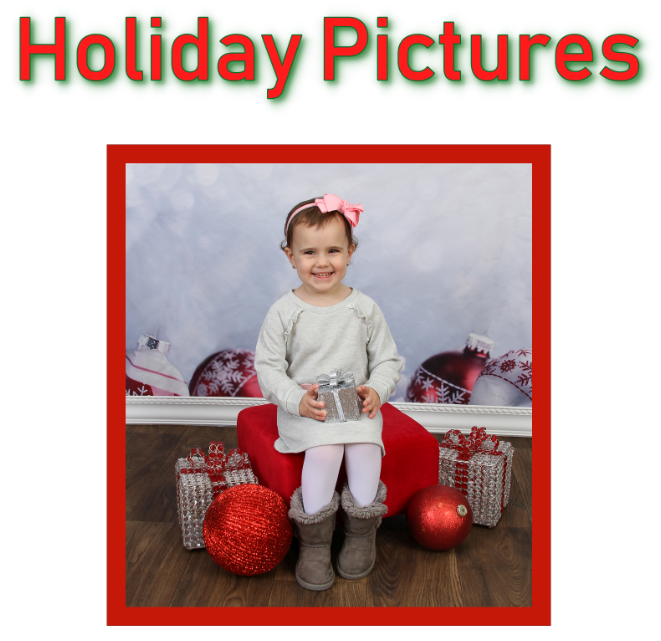 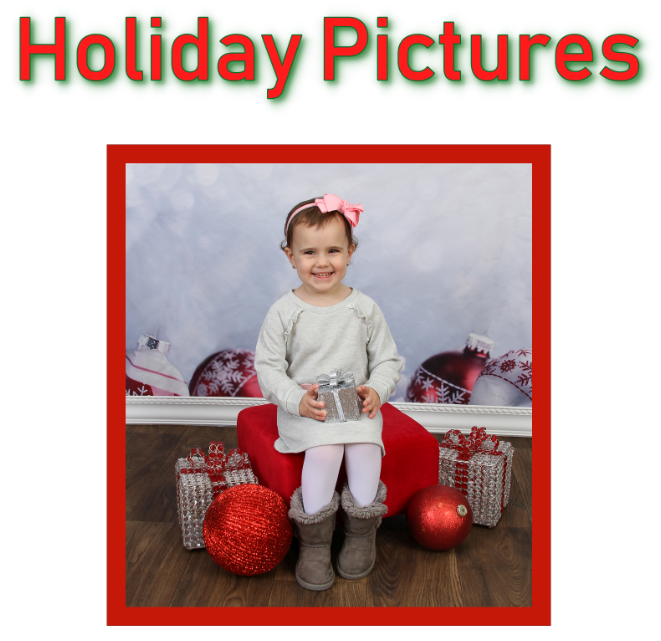 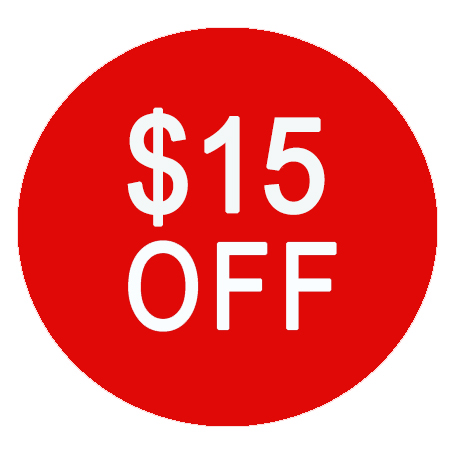 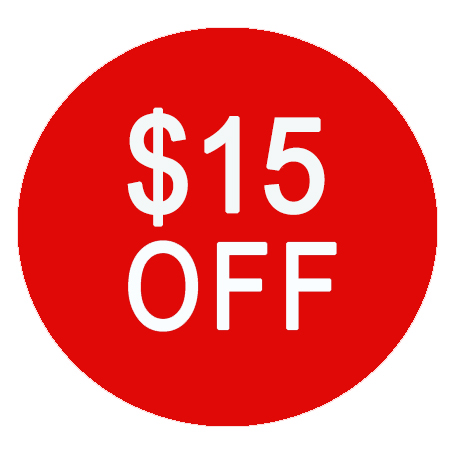 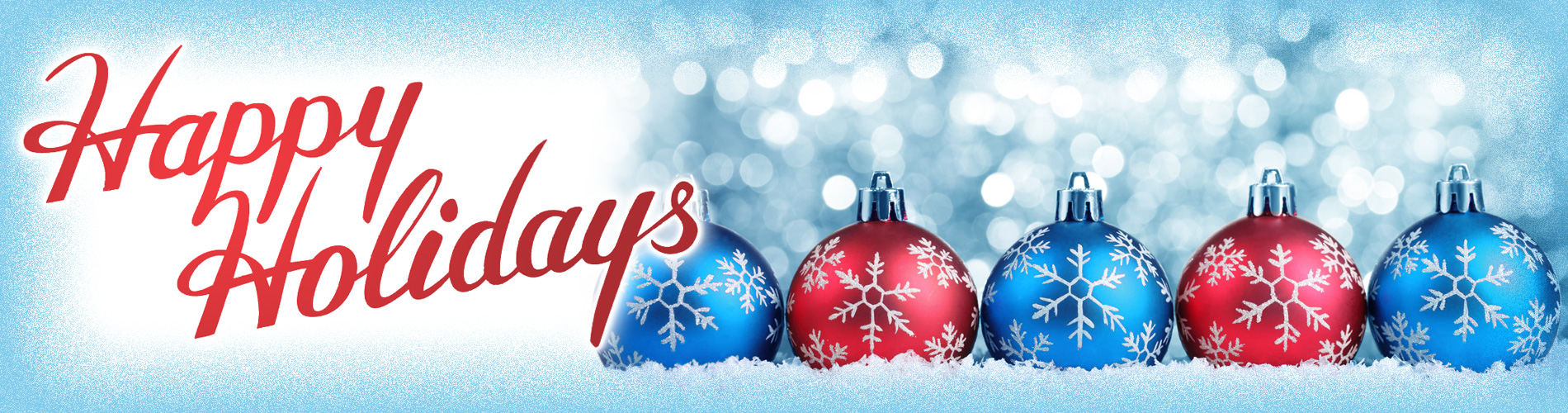 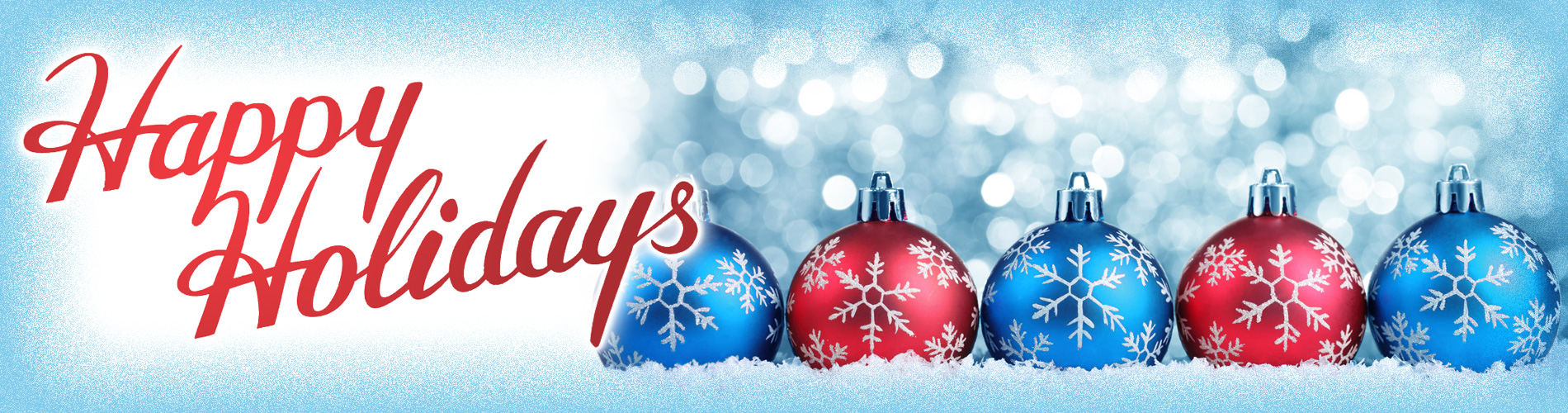 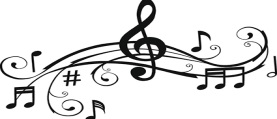 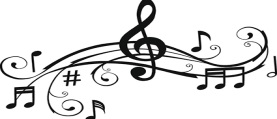 